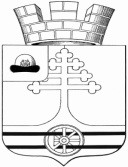 Администрация муниципального образования –Тумское городское поселениеКлепиковского муниципального районаРязанской областиПОСТАНОВЛЕНИЕ  от 18.11. 2022г.                                                                                       № 191О внесении изменений в Постановление администрации муниципальногообразования – Тумское городское поселение Клепиковского муниципального района Рязанской области № 196 от 23.12. 2021 г. «Об утверждении схемы размещения нестационарных торговых объектов»Руководствуясь Федеральным Законом от 28. 12. 2009 года № 381 – ФЗ «Об основах государственного регулирования торговой деятельности в Российской Федерации», Постановлением Правительства Российской Федерации от 29. 09. 2010г. № 772 «Об утверждении Правил включения нестационарных торговых объектов, расположенных на земельных участках, в зданиях, строениях и сооружениях, находящихся в государственной собственности, в схему размещения нестационарных торговых объектов»,  Постановлением Министерства экономического развития Рязанской области от 12. 10. 2022 г. № 19 «О внесении изменений в постановление министерства промышленности и экономического развития Рязанской области от 11 мая 2021 г. № 2 «Об утверждении порядка разработки и утверждения схемы размещения нестационарных торговых объектов на территории Рязанской области»», Уставом муниципального образования – Тумское городское поселение Клепиковского муниципального района Рязанской области, принятым 29.10.2018г. № 50, в связи с инвентаризацией объектов, осуществляющих торговлю на земельных участках, которые находятся в муниципальной собственности и собственность на которые не разграничена, в зданиях, строениях и сооружениях, находящихся в муниципальной собственности на территории муниципального образования – Тумское городское поселение, администрация муниципального образования – Тумское городское поселение Клепиковского муниципального района Рязанской области ПОСТАНОВЛЯЕТ:          1. Внести изменение в приложение к Постановлению администрации муниципального образования - Тумское городское  поселение Клепиковского муниципального района № 196 от 23.12.2021г. «Об утверждении схемы размещения нестационарных торговых объектов» (далее – Постановление):           1.1 Приложение к Постановлению  изложить в новой редакции, согласно приложению к настоящему Постановлению.         2. Опубликовать настоящее Постановление в Информационном бюллетене нормативных – правовых актов муниципального образования – Тумское городское поселение Клепиковского муниципального района Рязанской области и на сайте администрации муниципального образования – Тумское городское поселение Клепиковского муниципального района Рязанской области tumaadm.ru.         3. Настоящее Постановление вступает в силу с момента официального опубликования.         4. Контроль за исполнением настоящего Постановления возложить на главу администрации муниципального образования – Тумское городское поселение Клепиковского муниципального района Рязанской области Лазарева Виктора Михайловича.Глава администрации МО – Тумское городское поселение                                                          В.М.Лазарев	